Информацияо проведении муниципальной интерактивной игры«Земля – наш общий дом»
С 12 по 16 июля 2021 года в дистанционном режиме проходила муниципальная интерактивная игра «Земля – наш общий дом». Целью игры было формирование у подрастающего поколения толерантности, межкультурной коммуникативной компетенции, культуры взаимодействия с другими людьми на основе взаимного уважения, общечеловеческих ценностей.В игре участвовало 4 команды (возрастная категория 11-14 лет):команда «Ассорти», СП МБОУ «Козьмодемьянская СОШ», руководитель Шилоносова М.В. команда «Карусель», МБОУ «Карагайская СОШ №1», руководитель Дудина Т.С. команда «Знатоки природы», МБОУ «Рождественская СОШ», руководитель Гагарских С.А. команда «Ритм», МБОУ «Менделеевская СОШ», руководитель Чуприянова Г.А.Игра состояла из 3 этапов:«Интервью»Рассказ на тему «Давайте жить дружно»Фото-кросс, задания которого включали в себя: воссоздание памятников «Дружба народов»По итогам игры, набрав 29 баллов, первое место занимает команда «Ассорти», СП МБОУ «Козьмодемьянская СОШ», руководитель Шилоносова М.В. Второе место - команда «Карусель», МБОУ «Карагайская СОШ №1», руководитель Дудина Т.С. (27 баллов). Третье место, с результатом 21 балл, занимает команда «Знатоки природы», МБОУ «Рождественская СОШ», руководитель Гагарских С.А. Благодарим за участие команду «Ритм», МБОУ «Менделеевская СОШ», руководитель Чуприянова Г.А.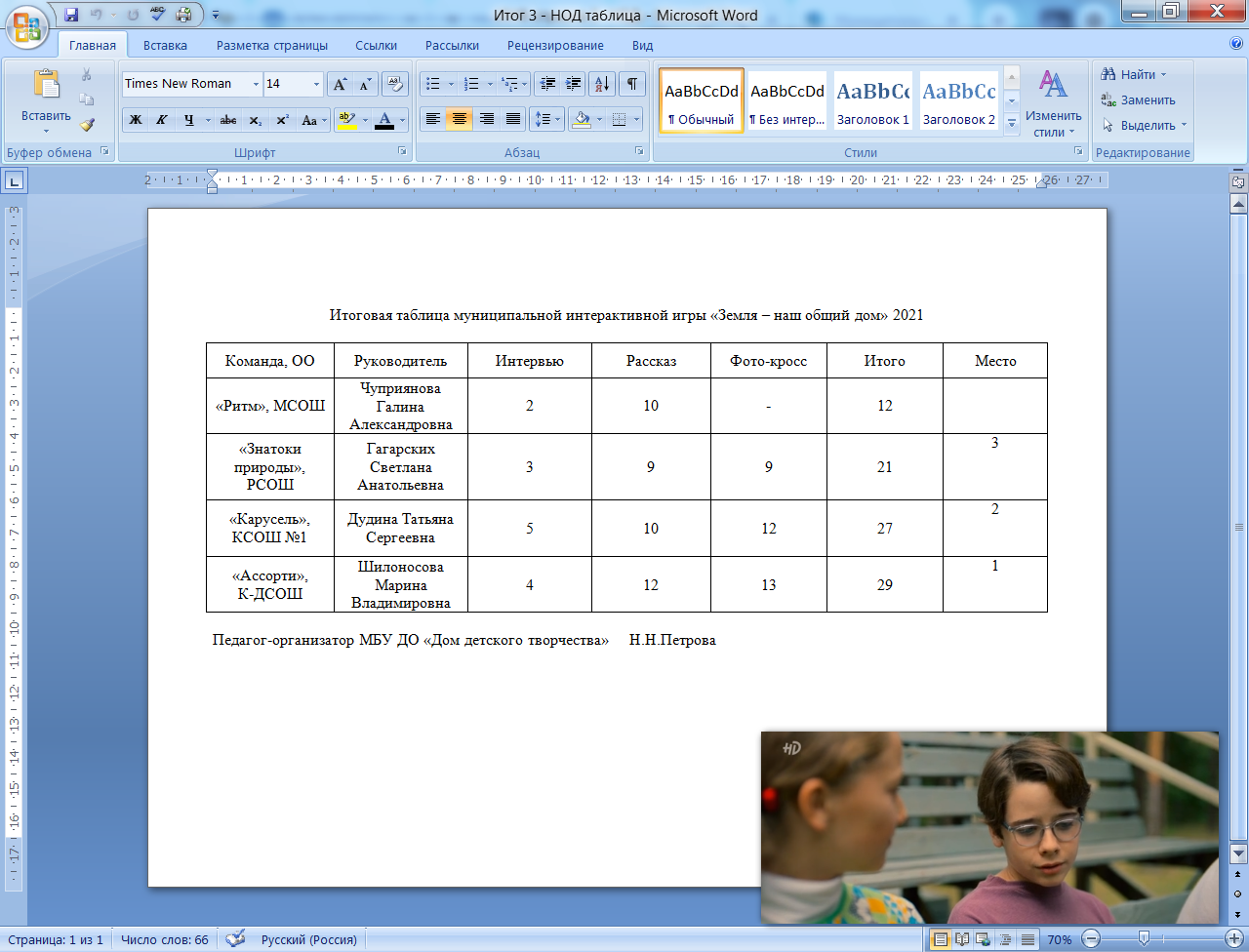 